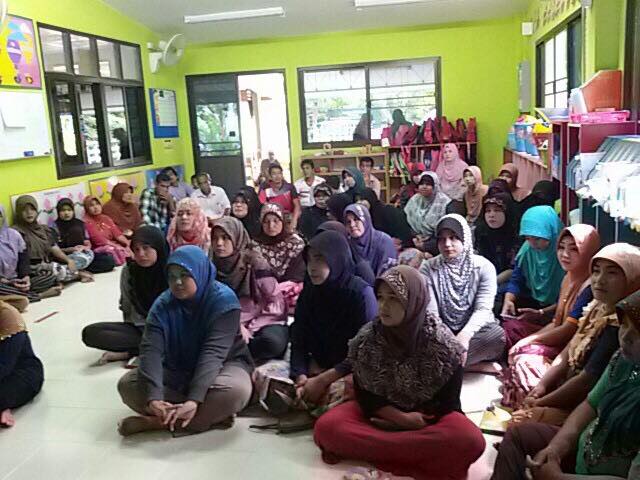 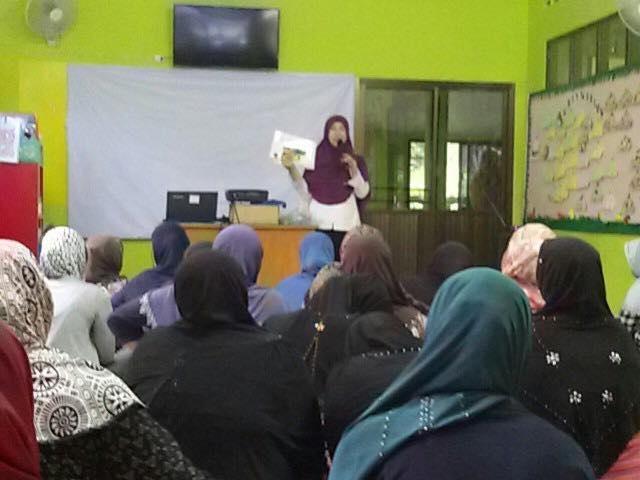 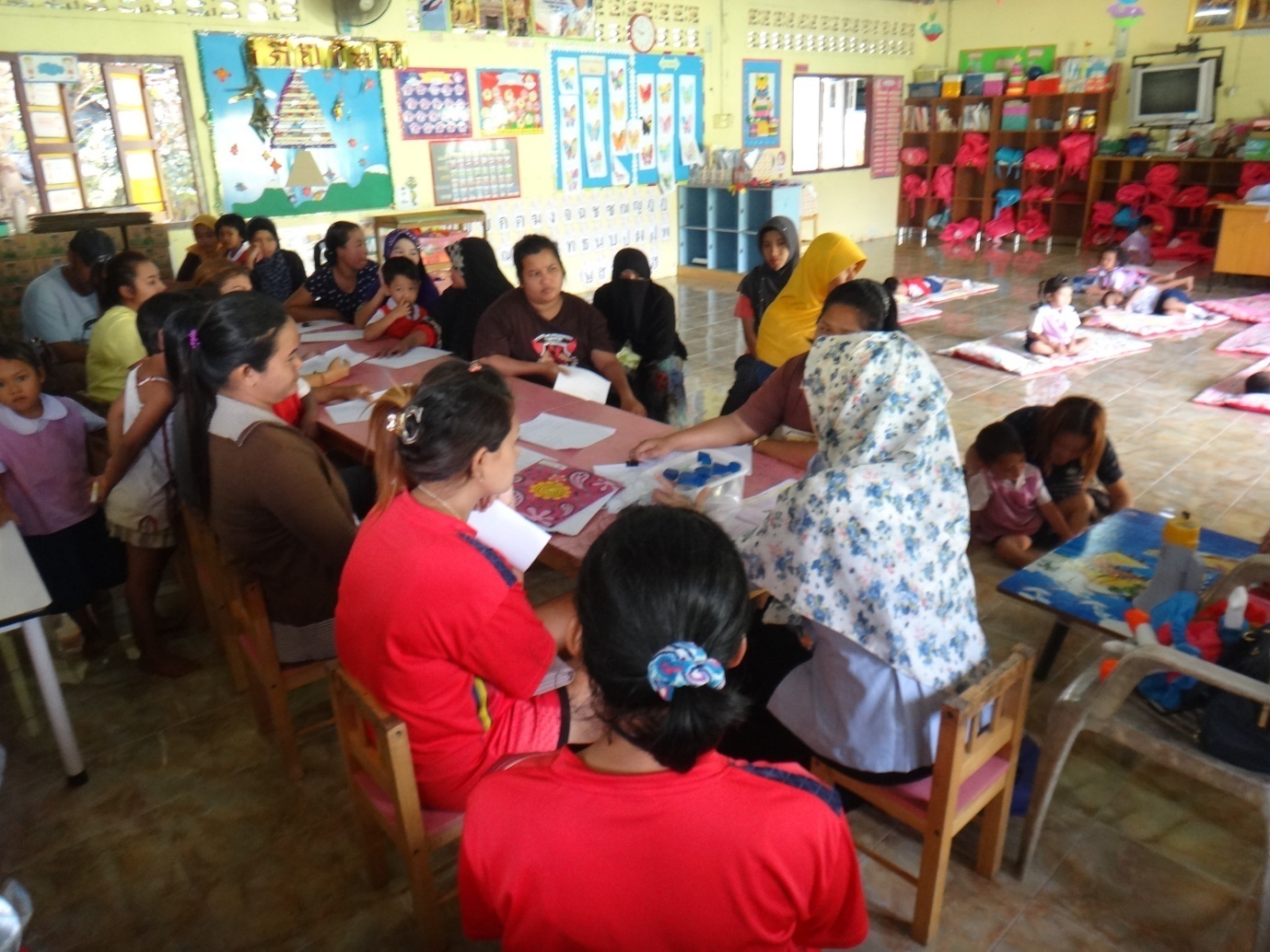 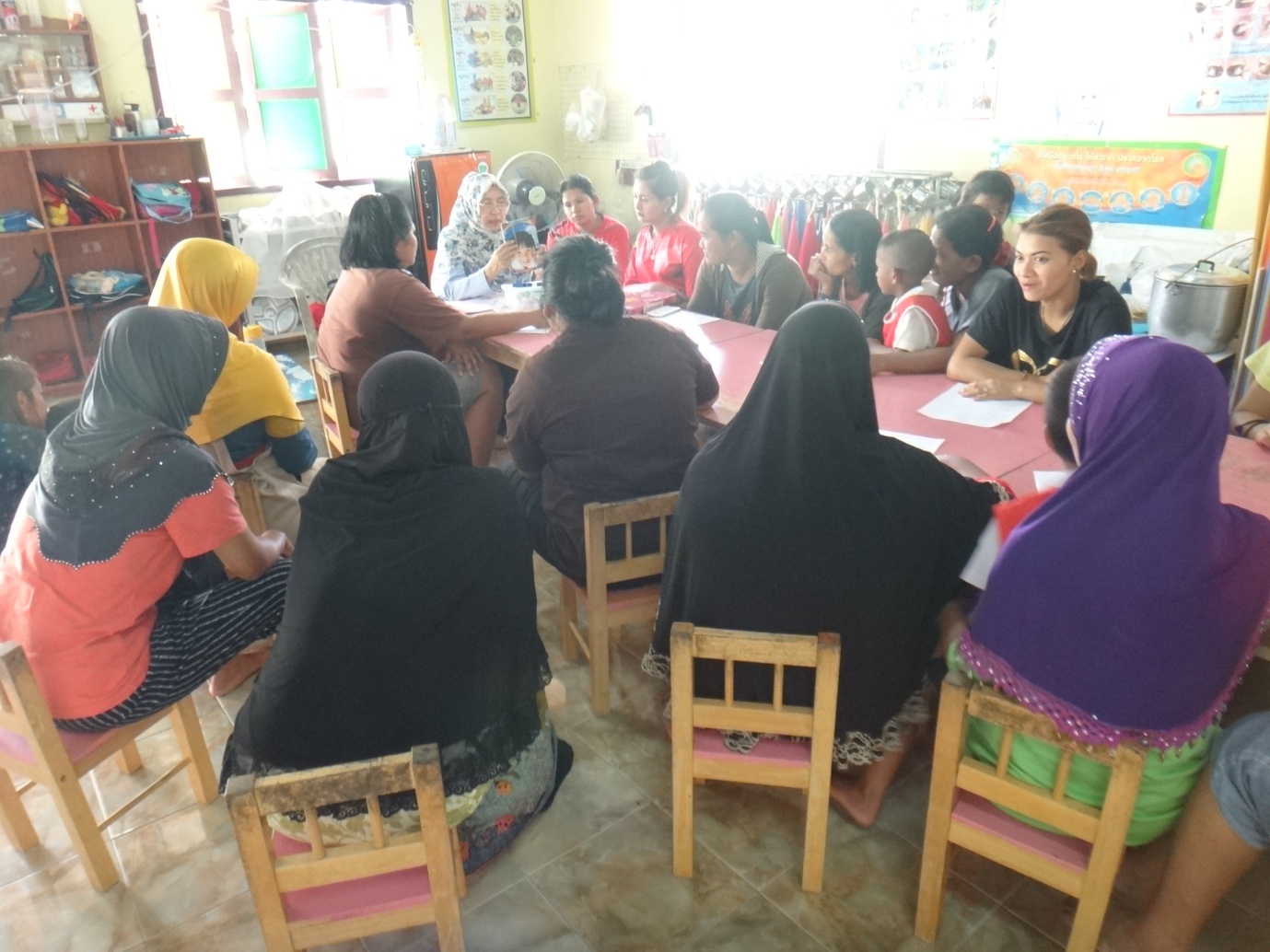 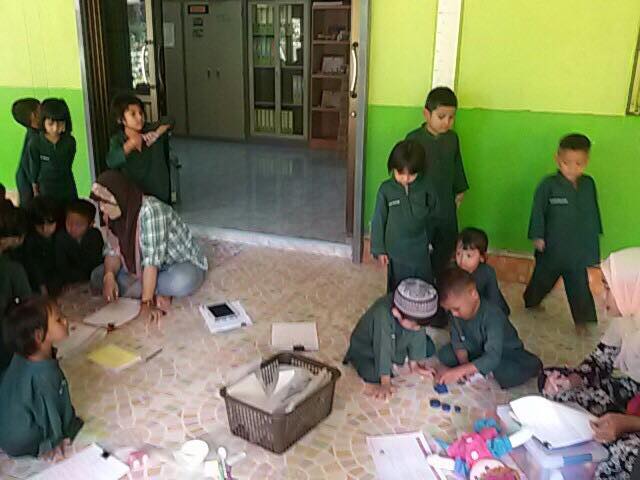 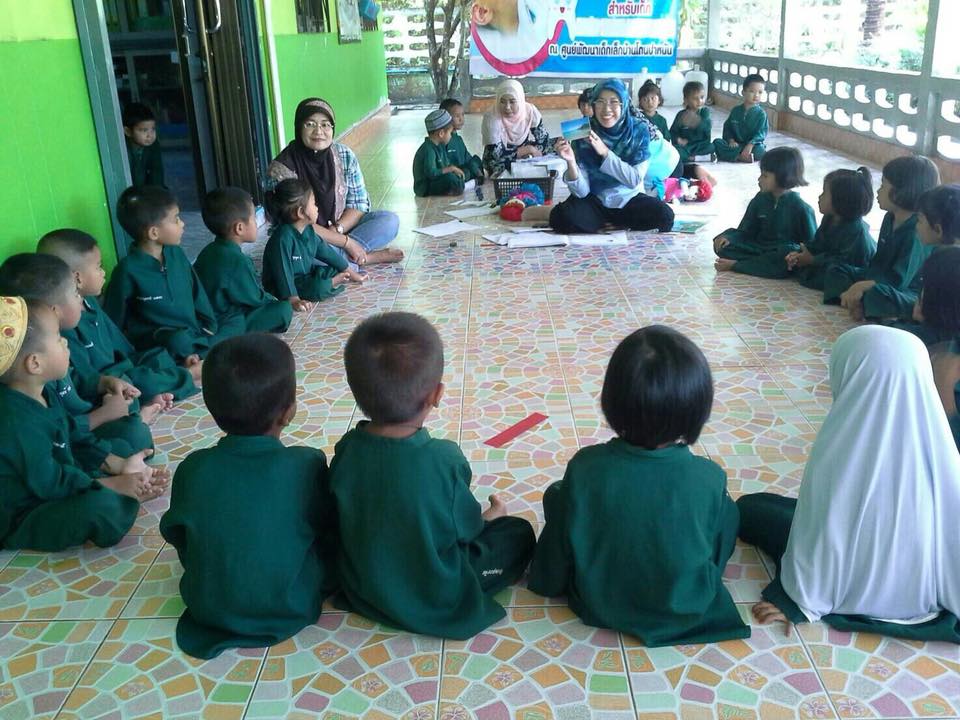 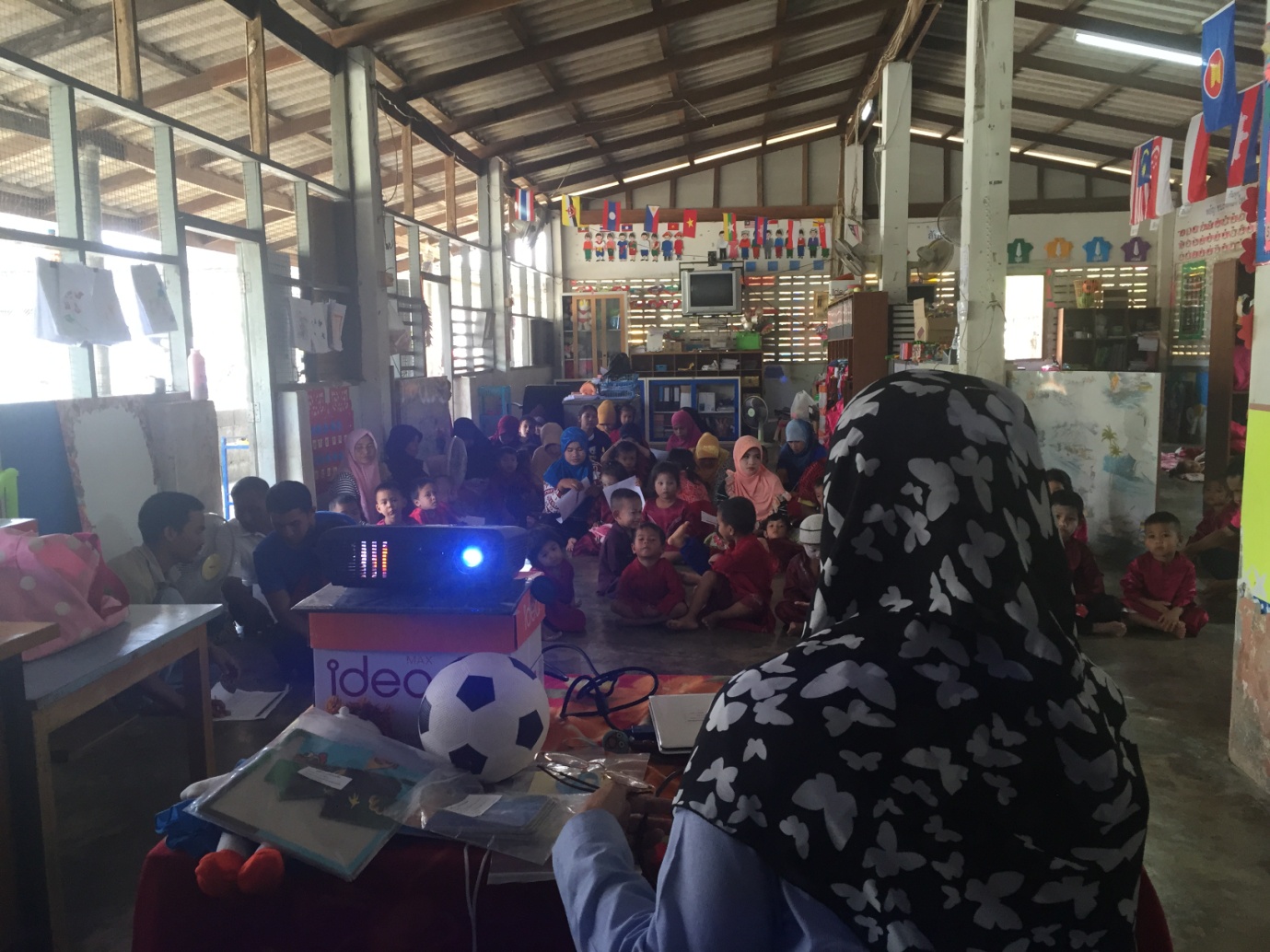 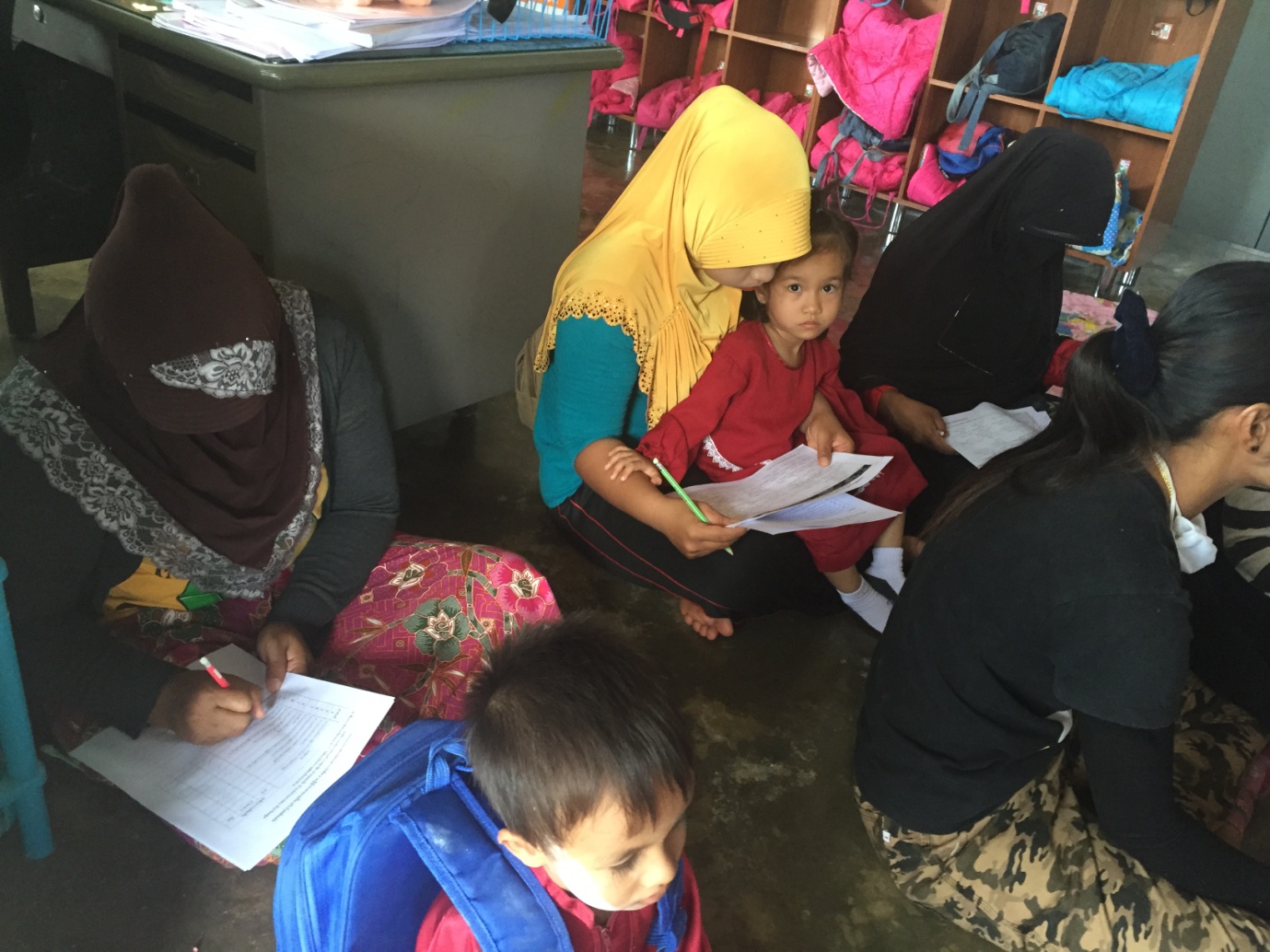 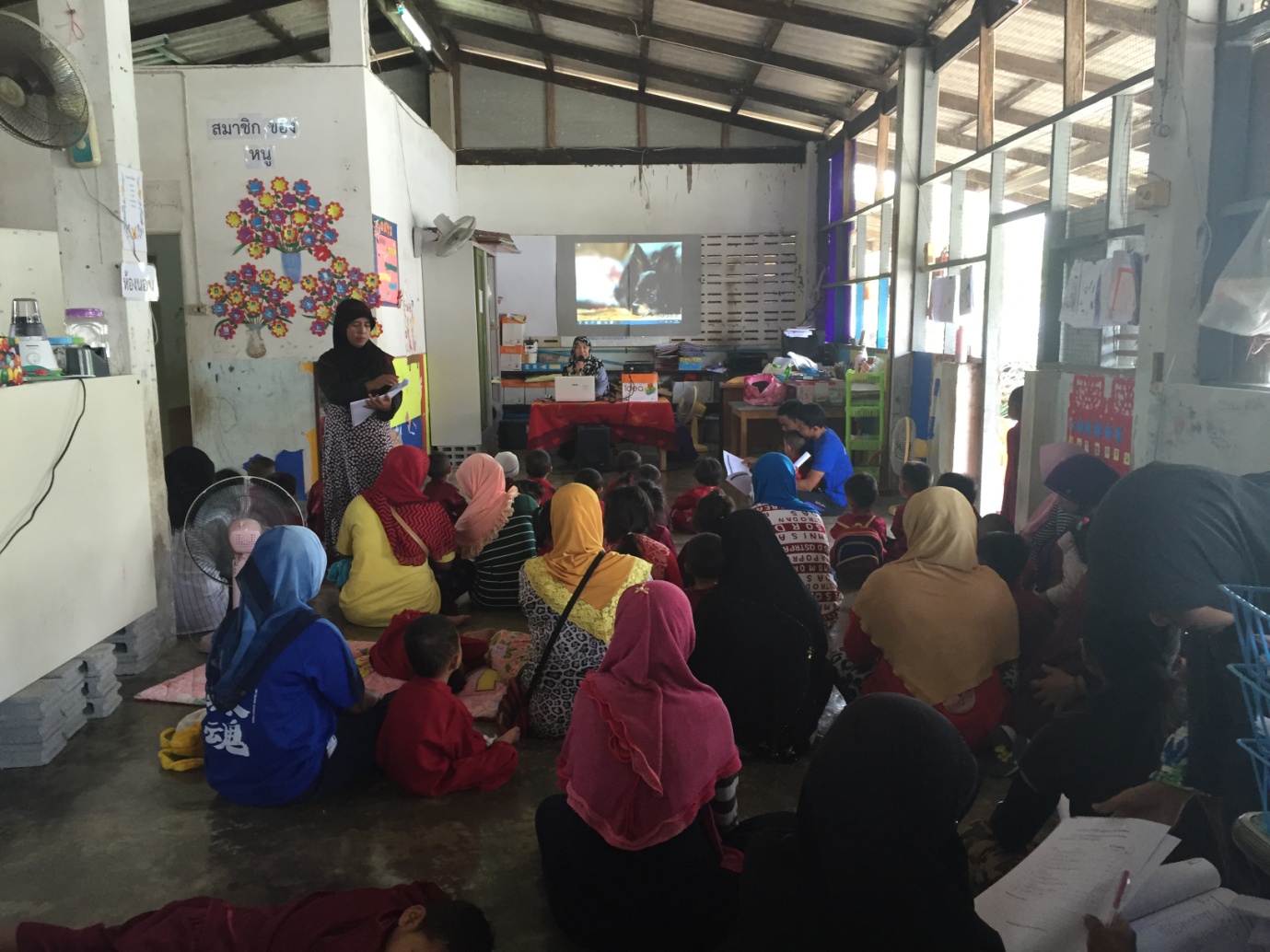 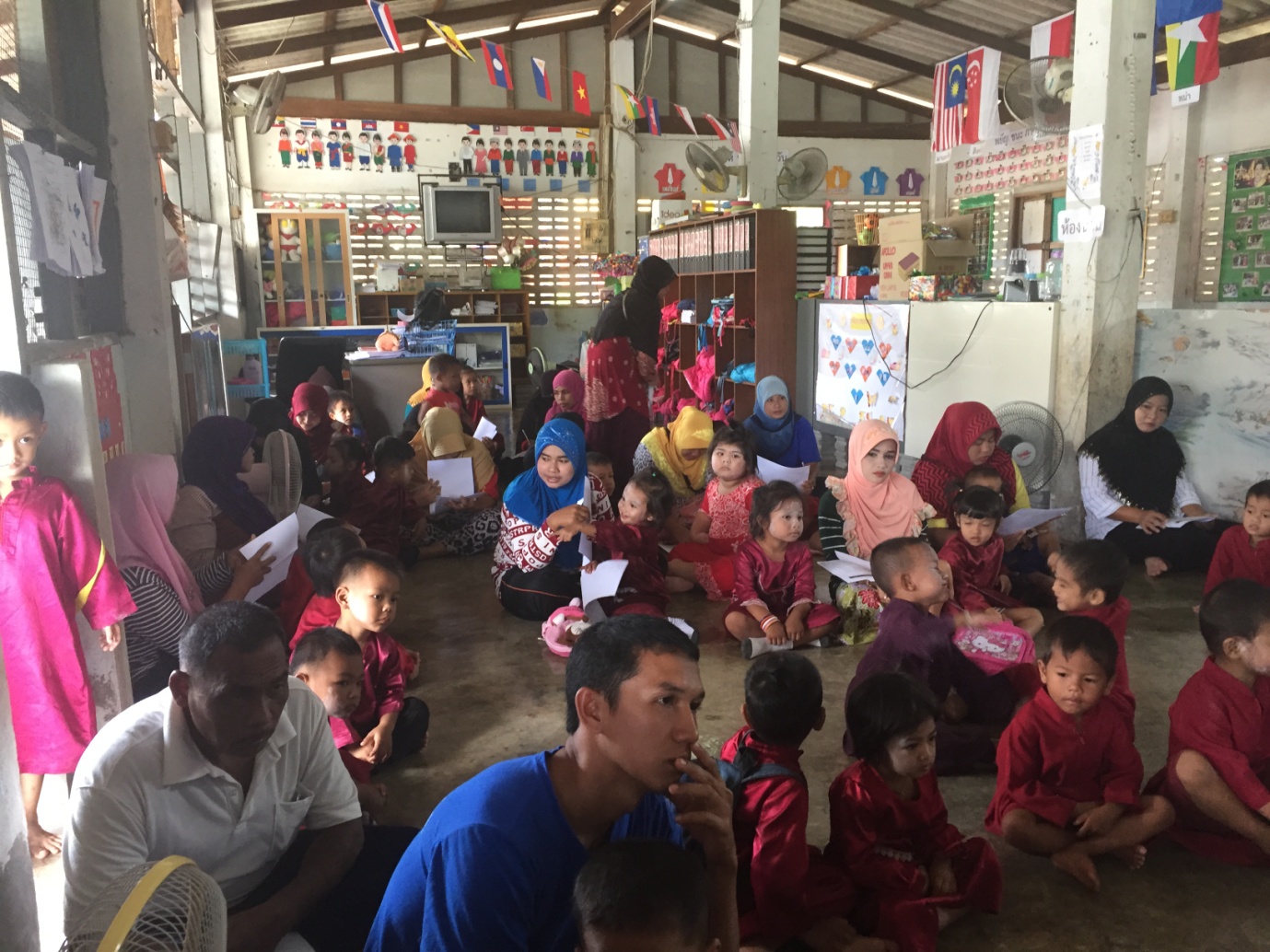 ส่วนที่ ๓ :	แบบรายงานผลการดำเนินแผนงาน/โครงการ/กิจกรรม ที่ได้รับงบประมาณสนับสนุนจากกองทุนหลักประกันสุขภาพ (สำหรับผู้เสนอแผนงาน/โครงการ/กิจกรรม ลงรายละเอียดเมื่อเสร็จสิ้นการดำเนินงาน)ชื่อแผนงาน/โครงการ/กิจกรรมโครงการส่งเสริมโภชนาการและพัฒนาการเด็กปฐมวัยโรงพยาบาลส่งเสริมสุขภาพตำบลทุ่งนุ้ย  ปีงบประมาณ ๒๕๖๐๑. ผลการดำเนินงานจากผลการดำเนินโครงการ  “ ส่งเสริมโภชนาการและพัฒนาการเด็กปฐมวัย” โรงพยาบาลส่งเสริมสุขภาพตำบลทุ่งนุ้ย  ปีงบประมาณ ๒๕๖๐ ซึ่งประกอบด้วยพ่อแม่ผู้ปกครองเด็กปฐมวัยในศูนย์เด็กเล็กทั้งหมด๔ ศูนย์ ๑๖๓ คน พ่อแม่ผู้ปกครองเด็กปฐมวัยในสถานบริการในกลุ่มอายุ ๙,๑๘,๓๐,๔๒ เดือน จำนวน ๑๕๔ คน  และตรวจพัฒนาการเด็กปฐมวัยในศูนย์เด็กเล็กทั้งหมด ๔ ศูนย์ จำนวน ๑๖๓ คน  ตรวจพัฒนาการเด็กปฐมวัยในสถานบริการกลุ่มอายุ ๙,๑๘,๓๐,๔๒ เดือน จำนวน ๑๕๔ คน  พบว่าส่วนใหญ่กลุ่มเป้าหมายให้ความสนใจในการรับความรู้ในเนื้อหาจากคู่มือDSPMที่แจกให้เพื่อที่ได้ไปตรวจกับลูกของตนเอง  และจากการตรวจพัฒนาการในเด็กปฐมวัยร้อยละ ๘๐ มีพัฒนาการปกติ  อีกร้อยละ ๒๐ สงสัยล่าช้า จากข้อมูลดังกล่าวผู้ปกครองสามารถที่จะกระตุ้นลูกของตนเองที่บ้านได้ในระยะเวลา ๑ เดือนและเจ้าหน้าที่ได้ติดตามอีกครั้งเมื่อครบเวลา  ๑ เดือน  พบว่ามีเด็กพัฒนาการล่าช้าและน้ำหนักต่ำกว่าเกณฑ์ 2 คน กำลังรักษาอย่างต่อเนื่องจากรพ.สตูลและรพ.หาดใหญ่๒. ผลสัมฤทธิ์ตามวัตถุประสงค์/ตัวชี้วัด๒.๑ การบรรลุตามวัตถุประสงค์	บรรลุตามวัตถุประสงค์	 ไม่บรรลุตามวัตถุประสงค์  เพราะ ๒.๒จำนวนผู้เข้าร่วมใน แผนงาน/โครงการ/กิจกรรม ๖๓๔  คน๓. การเบิกจ่ายงบประมาณ	งบประมาณที่ได้รับการอนุมัติ	๓๑,๗๐๐  บาท	งบประมาณเบิกจ่ายจริง 		๓๑,๗๐๐ บาท   คิดเป็นร้อยละ ๑๐๐	งบประมาณเหลือส่งคืนกองทุนฯ	.......... - ......... บาท   คิดเป็นร้อยละ .......................๔. ปัญหา/อุปสรรคในการดำเนินงาน	ไม่มี	 มี	ปัญหา/อุปสรรค (ระบุ) เด็กปฐมวัยในศูนย์เด็กเล็กขาดเรียนทำให้ไม่ได้ตรวจพัฒนาการพร้อมกับเพื่อนในกลุ่มความร่วมมือในการรับฟังการอบรมเนื่องจากผู้เข้ารับการอบรมไม่สามารถเข้ารับการอบรมเป็นเวลานานได้เนื่องจากติดภาระกิจการนัดหมายให้ผู้ปกครองพาเด็กมาตรวจพัฒนาการไม่มาตรวจตามนัด	แนวทางการแก้ไข (ระบุ)เด็กปฐมวัยขาดเรียนจึงต้องนัดมาตรวจด้วยตนเองในสถานบริการรพ.สต.ทุ่งนุ้ยทำหนังสือ แจ้งล่วงหน้าเพื่อให้ผู้เข้ารับฟังการอบรมทำภารกิจที่บ้านให้เสร็จและมีความพร้อมจะเข้าอบรมเลื่อนนัดตรวจพัฒนาการวันถัดไปลงชื่อ..........................................................ผู้รายงาน (...นางมาซีนะ  วงค์หมัดทอง...)ตำแหน่ง พยาบาลวิชาชีพ  ชำนาญการวันที่-เดือน-พ.ศ. ............................................